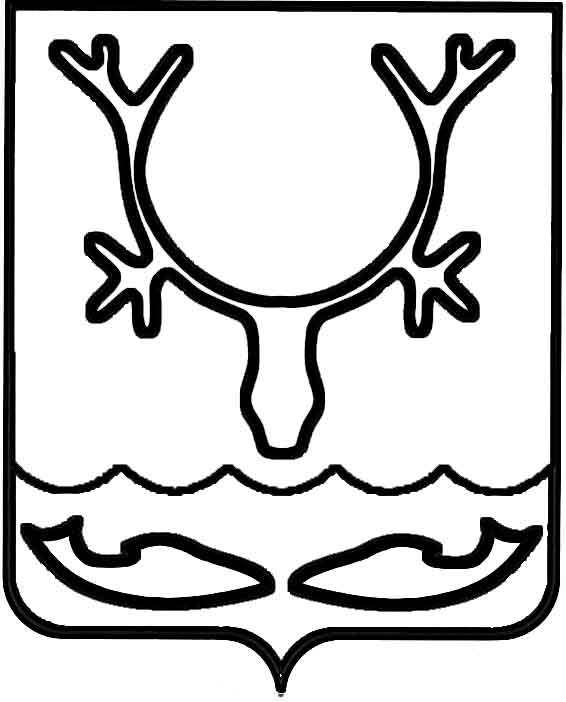 Администрация муниципального образования
"Городской округ "Город Нарьян-Мар"ПОСТАНОВЛЕНИЕО внесении изменения в постановление Администрации муниципального образования "Городской округ "Город Нарьян-Мар"                     от 17.03.2023 № 401 В соответствии с Приказом Департамента строительства, жилищно-коммунального хозяйства, энергетики и транспорта Ненецкого автономного округа 
от 01.02.2019 № 4 "Об утверждении Порядка проведения рейтингового голосования 
по выбору в муниципальных образованиях Ненецкого автономного округа общественных территорий, подлежащих благоустройству в первоочередном порядке",  протоколом заседания Общественной комиссии при Администрации муниципального образования "Городской округ "Город Нарьян-Мар" по реализации приоритетного проекта "Формирование комфортной городской среды" от 09.03.2023 № 35, в целях внесения изменений в муниципальную программу муниципального образования "Городской округ "Город Нарьян-Мар" "Формирование комфортной городской среды                                        в муниципальном образовании "Городской округ "Город Нарьян-Мар", утверждённую постановлением Администрации МО "Городской округ "Город Нарьян-Мар" 
от 31.08.2018 № 586, Администрация муниципального образования "Городской округ "Город Нарьян-Мар"П О С Т А Н О В Л Я Е Т:Внести изменение в постановление Администрации муниципального образования "Городской округ "Город Нарьян-Мар" от 17.03.2023 № 401 
"Об обеспечении проведения онлайн-голосования по отбору общественных территорий, подлежащих благоустройству в рамках реализации приоритетного проекта "Формирование комфортной городской среды" в 2025 году", изложив Приложение 2 к постановлению в новой редакции согласно Приложению к настоящему постановлению.Настоящее постановление вступает в силу со дня его подписания, подлежит официальному опубликованию и размещению на официальном сайте Администрации муниципального образования "Городской округ "Город Нарьян-Мар"                                              в информационно-телекоммуникационной сети "Интернет".Приложение к постановлению Администрации муниципального образования "Городской округ "Город Нарьян-Мар" от 24.03.2023 № 445"Приложение 2к постановлению Администрации муниципального образования "Городской округ "Город Нарьян-Мар" от 17.03.2023 № 401Перечень общественных территорий, отобранных муниципальной общественной комиссией для представления на голосование и разработки дизайн-макетов по территориям для размещения на федеральной платформе для онлайн-голосования, подлежащих благоустройству в рамках реализации приоритетного проекта "Формирование комфортной городской среды" в 2025 году1.	Благоустройство общественной территории, расположенной между МКД № 10 
и № 12 по ул. Калмыкова в г. Нарьян-Маре.2.	Благоустройство общественной территории, расположенной в районе остановки "Морской порт" по ул. им. И.П. Выучейского.3.	Благоустройство общественной территории, расположенной между 
"ЦРР "ДС-Солнышко" по ул. Рабочей, д. № 14 и "КЦСОН" ул. Рабочая, д. № 18.4.	Благоустройство общественной территории, расположенной в районе 
домов № 6-8 по ул. им. капитана Матросова, домов № 37-39А по ул. им. В.И. Ленина.5.	Благоустройство общественной территории в районе дома № 16 
по ул. им. В.И. Ленина.6.	Благоустройство общественной территории для выгула собак в районе 
дома № 25 по ул. Заводской.".24.03.2023№445И.о. главы города Нарьян-Мара Д.В. Анохин